Міністерство освіти і науки УкраїниВідокремлений структурний підрозділ 
ЗВО „Відкритий міжнародний університет розвитку людини „Україна” Хмельницький інститут соціальних технологій 
Хмельницьке регіональне відділення Соціологічної асоціації УкраїниХмельницький обласний благодійний фонд „Паритет”ВСЕУКРАЇНСЬКА НАУКОВО-ПРАКТИЧНА КОНФЕРЕНЦІЯ 
„РОЗВИТОК РЕГІОНІВ УКРАЇНИ У ХХІ СТ.: ТЕОРІЯ ТА ПРАКТИКА”7 жовтня 2021 року о 1000 
м. ХмельницькийМета конференції – інтеграція зусиль учених, освітян, органів місцевого самоврядування, громадських діячів для обговорення та розв’язання широкого кола проблем розвитку регіонів України в сучасних умовах.Роботу конференції передбачається провести за такими напрямами:1.	Концептуальні рамки дослідження регіонів2.	Особливості регіональної структури України3.	Регіональні ринки освіти: перспективи та ризики4.	Людський потенціал регіонів5.	Громадська активність та ідентичність в регіонах 6.	Вплив пандемії на розвиток регіонів 7.	Економічний розвиток регіонів 8.	Розвиток системи охорони здоров’я в регіонах9.	ОТГ: перешкоди та перспективи розвитку10. Інклюзія в регіонах11. Культурні дискурси регіонів12. Управління регіональним розвиткомФОРМИ участі у конференції: онлайн (Zoom); офлайн (Хмельницький інститут соціальних технологій Університету «Україна», м. Хмельницький, вул. Я. Мудрого, 2а, конференц-зал). ВИМОГИ ДО ОФОРМЛЕННЯ ТЕЗ ДОПОВІДЕЙТези доповідей подати окремими файлами в електронному форматі. Текст у редакторі WORD; обсяг не більше 3-х сторінок, з них анотації українською та англійською мовами по 5-7 речень кожна; формат аркуша А4; шрифт Times New Roman; кегль 14; міжрядковий інтервал 1,5; абзацний відступ 0,7; поля: ліве 2,5 см, праве 1 см, верхнє та нижнє 2 см; вирівнювання – по ширині. У першому рядку: назва доповіді (по центру прописними літерами), нижче – П. І. Б. авторів, посада, науковий ступінь, вчене звання, назва установи, електронна адреса. Посилання на літературу (якщо є). Список літератури друкується з нового рядка, кегль 14. Електронний формат: назва файлу прізвище автора українськими літерами (до 8 символів), *.doc або *.rtf. Наприклад: Шевченко_Тези. Участь у конференції – БЕЗКОШТОВНАЕлектронний варіант сертифікату учасника – 50 грн.Електронний варіант збірника тез конференції – 50 грн.Банківські реквізити оргкомітету:Одержувач: Фонд "Добробут Поділля XXI століття"Код 26432257Р/р UA073282090000026004010003052Акціонерний банк "Південний" (м. Одеса)Вказати: Благодійна допомога (ПІБ)ЗА ДОВІДКАМИ ЗВЕРТАТИСЬ:Островська Наталія Олександрівна, завідувач науково-методичного відділу: тел. 096-167-79-38, 
066-168-12-82, hist.km.nauka@gmail.com Ковтун Олександр Сергійович, доцент кафедри психології та соціальної роботи: тел. 096-196-09-95, kovtuns2008@ukr.net Баранова Світлана, секретар ХмРВ САУ, тел. 096-196-08-85, sociologicalassociation.km@gmail.com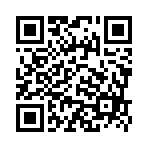 Для участі у конференції просимо до 1 жовтня 2021 року заповнити онлайн-заявку за посиланням: https://forms.gle/UcQbNkxxWTnFcSw57Тези доповіді надіслати (або завантажити в онлайн-заявці) 
до 1 жовтня 2021 на адресу: hist.km.nauka@gmail.com 